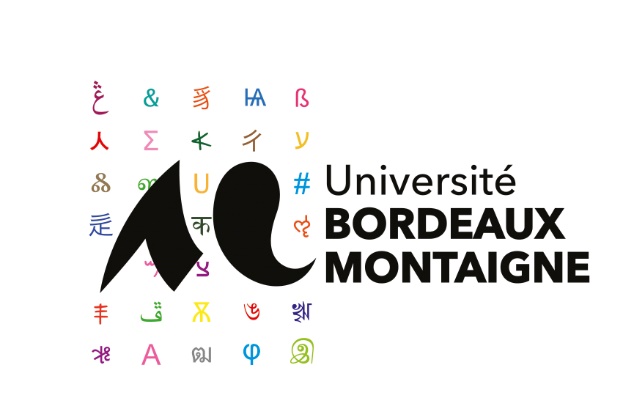 DIPLÔME UNIVERSITAIRE EDiLE(Enseignement des disciplines en Langue Etrangère)*Ouverture en 2019 sous réserve d’un nombre minimal de 12 inscrits par module.DOSSIER D’ADMISSIONLe diplôme universitaire EDiLE se compose de 4 modules indépendants.Veuillez indiquer le ou les module(s) que vous souhaitez suivre en 2019 : Module 1 : Enseignement bilingue : fondements théoriques et principes méthodologiques Module 2 : Analyse des discours des disciplines et didactiques des DNL Module 3 : Pratiques de classe et séquences d’enseignement bilingue Module 4 : Evaluation, médiation et compétences à acquérirVotre demande d’admission complétée et accompagnée des pièces justificatives doit être transmise par courrier à l’UFR Langues et Civilisations ou par courriel à joyce.gabus@u-bordeaux-montaigne.fr.Votre demande d’admission sera examinée par les enseignant.e.s responsables du diplôme.Si votre candidature est retenue, vous recevrez par courriel les informations relatives à votre inscription administrative à l’Université Bordeaux Montaigne.Date limite d’envoi des demandes d’admission : 15 avril 2019Cette formation est organisée entièrement à distance.Une connexion haut débit est nécessaire pour pouvoir accéder sans difficulté à ces cours. L'accès par tablette ou smartphone est possible, mais un ordinateur connecté est vivement conseillé. Vous obtiendrez les meilleures performances en utilisant Firefox ou Google Chrome comme navigateur. Madame	 MonsieurNOM PATRONYMIQUE : NOM D’USAGE :PRENOMS :Date et lieu de naissance :Adresse :Ville : 						Code postal :Pays : Courriel : Téléphone fixe : 				Téléphone portable :INFORMATION OBLIGATOIREEtes-vous titulaire d’une licence ou d’un titre étranger équivalent ?  OUI	 NONSi oui, année d’obtention :  Si vous n’êtes pas titulaire d’une licence, votre lettre de motivation devra comprendre des éléments suffisants pour évaluer vos capacités à accéder à la formation (cf pièces jointes demandées). Pour les étudiants non francophones, la maîtrise de la langue française, niveau DELF B2 minimum, est requise.Le diplôme EDiLE est ouvert uniquement dans le cadre de la formation continue.Quelle est votre situation professionnelle actuelle : Salarié Demandeur d’emploi Autre (à préciser) : Informations sur les tarifs du DU EDiLE : Inscription individuelle :450 euros par module1 800 euros pour le diplômeInscription financée par un organisme584 euros par module2 336 euros pour le diplômeQuel mode de financement envisagez-vous ? Autofinancement Financement par un organisme public (Pôle Emploi, collectivité territoriale) Financement par un organisme privé (Entreprise, OPCA)Un devis vous sera envoyé ainsi qu’à l’organisme finançant votre formation, le cas échéant.Pièces justificatives à joindre à votre demande d’admission CV détailléLettre de motivationPhotocopie de votre licence (photocopie du diplôme, de l’attestation de réussite ou du relevé de notes)Pour les candidats étrangers : attestation de niveau en français (DELF ou DALF)Etudes post-baccalauréat, y compris les formations professionnelles concernant l’enseignement bilingueEtudes post-baccalauréat, y compris les formations professionnelles concernant l’enseignement bilingueEtudes post-baccalauréat, y compris les formations professionnelles concernant l’enseignement bilingueEtudes post-baccalauréat, y compris les formations professionnelles concernant l’enseignement bilingueEtudes post-baccalauréat, y compris les formations professionnelles concernant l’enseignement bilingueEtudes post-baccalauréat, y compris les formations professionnelles concernant l’enseignement bilingueAnnéeUniversité ou organisme de formationType de diplôme ou de formationDisciplineNiveau d’étudesRésultats obtenusExpérience professionnelleExpérience professionnelleExpérience professionnelleExpérience professionnelleNature (CDI, CDD, Stages, etcEmployeurEmploiDurée (précisez les dates)